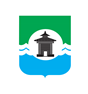 25.08.2021 года № 212РОССИЙСКАЯ ФЕДЕРАЦИЯИРКУТСКАЯ ОБЛАСТЬДУМА БРАТСКОГО РАЙОНАРЕШЕНИЕОб эффективности работы муниципальных унитарных предприятий Братского района за 2020 годЗаслушав и обсудив информацию председателя Комитета по управлению муниципальным имуществом муниципального образования «Братский район» Дмитрия Алексеевича Омолоева об эффективности работы муниципальных унитарных предприятий Братского района за 2020 год, руководствуясь статьям 30, 33, 46 Устава муниципального образования «Братский район», Дума Братского района                                                       РЕШИЛА:1. Информацию председателя Комитета по управлению муниципальным имуществом муниципального образования «Братский район» Дмитрия Алексеевича Омолоева об эффективности работы муниципальных унитарных предприятий Братского района за 2020 год принять к сведению (прилагается).2. Рекомендовать Комитету по управлению муниципальным имуществом муниципального образования «Братский район» совместно с муниципальными предприятиями Братского района, которые по результатам 2020 года сработали с убытком и не перечисляли прибыль в бюджет Братского района, разработать план (мероприятия) по развитию и стабилизации финансово-хозяйственной деятельности муниципальных предприятий в срок до 30 сентября 2021 года и направить в Думу Братского района.3. Настоящее решение разместить на официальном сайте администрации муниципального образования «Братский район» в разделе «Дума» - www.bratsk.raion.ru. Председатель ДумыБратского района						                   С.В. КоротченкоПриложение крешению Думы Братского районаот 25.08.2021 года № 212Об эффективности работы муниципальных унитарных предприятий Братского района за 2020 годПо состоянию на 31.12.2020г. в Едином государственном реестре юридических лиц числится 9 муниципальных предприятий муниципальной собственности МО «Братский район» - МАП «Рута», МУП «Районный рынок», МТП КМ «Данко», МП «ЦРА №166», МУП «Земельная палата Братского района», МУП «Вектор», МУП «Районные коммунальные системы», МУП «Ресурс», МУП «Районное коммунальное управление». МУП «Ресурс» (зарегистрированное в Едином государственном реестре юридических лиц 23.12.2020г.), МУП «Районное коммунальное управление» (в стадии ликвидации с августа 2020 года) фактическую деятельность в 2020 году не осуществляли.Действующие муниципальные унитарные предприятия муниципальной собственности МО «Братский район» в соответствии с Положением о муниципальном унитарном предприятии, утвержденном Думой Братского района от 29.10.2008 г. № 226, в целях осуществления контроля за деятельностью предприятия, предоставляют на утверждение учредителю КУМИ МО «Братский район» программы (планы) производственно-финансовой деятельности на очередной финансовый год, годовые отчеты о финансово-хозяйственной деятельности предприятия.17.06.2021г. и 18.06.2021г. Комитетом проведены балансовые комиссии, на которых были заслушаны руководители муниципальных унитарных предприятий об итогах финансово-хозяйственной деятельности предприятий за 2020 год.На балансовые комиссии были предоставлены материалы бухгалтерской отчетности муниципальных предприятий за 2020 год, пояснительные записки к отчетам, а также заключения Финансового управления администрации МО «Братский район, отдела экономического развития администрации МО «Братский район», анализирующие деятельность муниципальных предприятий.1. МУП «Вектор» -  директор предприятия Юферов Евгений Владимирович.МУП «Вектор» создано постановлением мэра Братского района от 28.03.2014г. №78, учреждено распоряжением Комитета по управлению муниципальным имуществом МО «Братский район» от 01.04.2014г. №53, зарегистрировано предприятие в Межрайонной ИФНС №15 по Иркутской области. Уставный фонд предприятия определен в размере 107,87 тыс.руб. На праве хозяйственного ведения предприятию переданы:- нежилое помещение гаражный бокс №26 по адресу: г.Братск, ул.Коммунальная, П 11 08 01 11;- плот спасательный марки «ПНС-10Р»;- 3 автобуса: марки «КАВЗ-397629», марки «ПАЗ 423470»; для перевозки детей «GST431»;- теплоход Тикси;- два судна: В-16 и В-165;- две баржи-площадки: СБ-5-2 и М-210.Основные виды деятельности: организация похорон и предоставление связанных с ними услуг; проведение расследований и обеспечение безопасности; деятельность внутреннего водного пассажирского транспорта, деятельность прочего сухопутного пассажирского транспорта (перевозка пассажиров, осуществляемая школьными автобусами), управление недвижимым имуществом. Заслушан отчет директора МУП «Вектор» Юферова Е.В. за 2020 год, в котором был отражен результат финансово-хозяйственной деятельности предприятия за 2020 год.Анализ финансово-хозяйственной деятельности МУП «Вектор» проведен отделом экономического развития администрации МО «Братский район»  на основании бухгалтерской (финансовой) отчетности за 2020 год. По итогам 2020 года рост выручки от реализации товаров, работ и услуг к уровню 2019 года составил – 108,2% (2020г. – 23153 тыс.руб., 2019г. – 21404 тыс.руб.).Быстро ликвидные активы предприятия: запасы, денежные средства и денежные эквиваленты, финансовые и другие оборотные активы предприятия составили 3859 тыс.руб., что больше кредиторской задолженности на 3086 тыс.руб. (кредиторская задолженность в 2020 г. – 773 тыс.руб.). По итогам работы в 2020 году предприятие получило прибыль до налогообложения – 2665,7  тыс.руб., что к уровню 2019г. составило 147,4%   (2019г. – прибыль 1807,6 тыс.руб.). Чистая прибыль предприятия за 2020 г. составила 2407,9 тыс.руб. Финансово-хозяйственная деятельность предприятия является устойчиво-стабильной.По заключению Финансового управления администрации МО «Братский район результатом работы МУП «Вектор» за 2020 год является прибыль в размере 2665,7 тыс. руб., размер налога при УСН составил 257,8 тыс. руб., итого чистая прибыль – 2407,9 тыс. руб. Прибыль, подлежащая перечислению в бюджет МО «Братский район», в размере 722,4 тыс. руб. (30% от чистой прибыли). Предоставленный расчет размера прибыли, подлежащей перечислению в бюджет МО «Братский район» на сумму 722,4 тыс. руб., произведен в соответствии с порядком определения размера части прибыли муниципальных унитарных предприятий, остающейся после уплаты налогов и иных обязательных платежей и подлежащей перечислению в бюджет МО  «Братский район», утвержденным решением Думы  Братского района от 26.12.2014г. №25. Прибыль, подлежащая перечислению в бюджет МО «Братский район» за 2020 г. от МУП «Вектор» по состоянию на 17.06.2021 г. не перечислена. Проверка финансово-хозяйственной деятельности МУП «Вектор» за 2020 год не проводилась, акт проверки отсутствует.Балансовой комиссией приняты решения: 1. Результаты финансово-хозяйственной деятельности МУП «Вектор» по итогам работы за 2020 год оценить «удовлетворительно».2. Прибыль в размере 722,4 тыс. руб. перечислить в бюджет МО «Братский район» после оплаты муниципальных контрактов по паромным переправам из средств областного бюджета.Прибыль в размере 600 тыс.руб. была перечислена в бюджет МО «Братский район» 25.06.2021 года. Оставшуюся сумму в размере 122,4 тыс. рублей предприятие обязуется перечислить в срок не позднее 31.12.2021г. 2. МУП «Земельная палата Братского района» -  директор предприятия Петрушин Александр Викторович.МУП «Земельная палата Братского района» создано постановлением мэра Братского района от 01.03.2006г. №50, поставлено на учет в Межрайонной инспекции Федеральной налоговой службы № 11 по Иркутской области и Усть-Ордынскому Бурятскому автономному округу (Инспекция МНС России по Братскому району Иркутской области) 07.03.2006г. Уставный фонд предприятия установлен в размере 110,00 тыс. руб., На праве хозяйственного ведения переданы: - автомобиль марки «ВАЗ21043», - автогрейдер СДМ-25, - бульдозер Caterpillar D6G.Основные виды деятельности: деятельность по обработке данных, предоставление услуг по размещению информации и связанная с этим деятельность; услуги полиграфической деятельности; услуги по грейдированию и планированию дорог; сдача в аренду, монтаж/демонтаж баннеров.Заслушан отчет директора МУП «Земельная палата Братского района» Петрушина А.В. за 2020 год, в котором отражен результат финансово-хозяйственной деятельности предприятия за 2020 год.Анализ финансово-хозяйственной деятельности МУП «Земельная палата Братского района» проведен отделом экономического развития администрации МО «Братский район» на основании бухгалтерской (финансовой) отчетности за 2020 год.  По итогам 2020 г. выручка от реализации товаров, работ и услуг составила 12113,0 тыс.руб., что меньше уровня 2019г. на 201 тыс.руб. (2019г. - 12314,0 тыс. руб.). Быстро ликвидные активы предприятия: запасы, денежные средства и денежные эквиваленты, финансовые и другие оборотные активы предприятия составили 2156 тыс.руб., что больше кредиторской задолженности в 1,7 раза.  По итогам работы в 2020 году предприятие получило прибыль до налогообложения 22,5 тыс. рублей, убыток предприятия составляет 95,9 тыс.руб. Отрицательный финансовый результат получен от услуг экскаватора – погрузчика 270 тыс.руб., предоставление услуг по размещению информации и связанная с этим деятельность, услуги полиграфической деятельности 291 тыс.руб. Исходя из плановых показателей финансово-хозяйственной деятельности предприятия на 2021 год планируется получение положительного финансового результата. По результатам работы предприятия получен убыток. Рекомендуется разработать мероприятия по укреплению финансовой стабильности.По заключению Финансового управления администрации МО «Братский район» результатом работы МУП «Земельная палата» за 2020 год является убыток в размере 96,0 тыс. руб., поэтому размер прибыли, подлежащий перечислению в бюджет МО «Братский район», равен 0,0 тыс. руб.  Проверка финансово-хозяйственной деятельности МУП «Земельная палата» за 2020 год не проводилась, акт проверки отсутствует. 		Балансовой комиссией принято решение: результаты финансово-хозяйственной деятельности МУП «Земельная палата Братского района» по итогам работы за 2020 год оценить «удовлетворительно».3. МУП «Районные коммунальные системы» - директор Хмелева Лидия Борисовна с 12.04.2021 г. МУП «Районные коммунальные системы» создано постановлением мэра Братского района от 19.06.2019г. №395, учреждено распоряжением Комитета по управлению муниципальным имуществом муниципального образования «Братский район» от 25.06.2019г. №200, зарегистрировано предприятие в Межрайонной ИФНС №17 России по Иркутской области 30.07.2019г. Уставный фонд предприятия определен в размере 101 тыс. руб.Основные виды деятельности: деятельность по комплексному обслуживанию помещений, лесозаготовки, производство сборных деревянных строений, ремонт машин и оборудования, производство пара и горячей воды (тепловой энергии) котельными, передача, распределение пара и горячей воды (тепловой энергии), обеспечение работоспособности котельных, тепловых сетей, забор, очистка и распределение воды для питьевых и промышленных нужд, сбор и обработка сточных вод.Заслушан отчет директора МУП «Районные коммунальные системы» - Хмелевой Л. Б. за 2020 год, в котором отражен результат финансово-хозяйственной деятельности предприятия за 2020 год.Анализ финансово-хозяйственной деятельности МУП «Районные коммунальные системы» проведен отделом экономического развития администрации МО «Братский район» на основании бухгалтерской (финансовой) отчетности за 2020 год. МУП «Районные коммунальные системы». Предприятие находится в тяжелой финансовой ситуации. По заключению Финансового управления администрации МО «Братский район» результатом работы МУП «Районные коммунальные системы» за 2020 год является убыток в размере 35109,0 тыс. руб., поэтому размер прибыли, подлежащий перечислению в бюджет МО «Братский район», равен 0,0 руб. В 2020 году проведена внеплановая проверка финансово-хозяйственной деятельности МУП «Районные коммунальные системы» за 1 полугодие 2020 года, по результатам проверки составлен акт.	Балансовой комиссией приняты решения: 1. Результаты финансовой деятельности МУП «Районные коммунальные системы» по итогам работы за 2020 год оценить «неудовлетворительно».2. Результаты хозяйственной деятельности МУП «Районные коммунальные системы» по итогам работы за 2020 год оценить «удовлетворительно».4. МУП «Районный рынок» - директор предприятия Стрельницкий Александр Максимович.МУП «Районный рынок» создано постановлением мэра Братского района от 13.12.2005г. №330, поставлено на учет предприятие в Межрайонной инспекции Федеральной налоговой службы №11 по Иркутской области  и Усть-Ордынскому Бурятскому автономному округу (Инспекция МНС России по Братскому району Иркутской области) 13.12.2005г. Уставный фонд предприятия определен в размере 146,00 тыс.руб. в виде муниципального имущества, находящегося по адресу: Иркутская область, Братский район, г. Вихоревка, ул. Дзержинского, д. 91А путем передачи имущества предприятию на праве хозяйственного ведения.На праве хозяйственного ведения предприятию также переданы:- нежилое помещение-магазин №24 «Юность» по адресу: г.Вихоревка, ул.Ленина, д.30, пом.1001;- нежилое здание-контора по адресу: г.Вихоревка, ул.Дзержинского, 91а, сооружение 1;- 2 временных сооружения торговые ряды №1 и №2;- сооружение вагон-склад.Виды деятельности: розничная торговля в нестационарных торговых объектах и на рынках, оптовая торговля кормами для сельскохозяйственных животных, оптовая и розничная торговля фруктами и овощами, аренда и управление собственным или арендованным нежилым недвижимым имуществом.Заслушан отчет директора МУП «Районный рынок» Стрельницкого А.М. за 2020 год, в котором были отражен результат финансово-хозяйственной деятельности предприятия за 2020 год.Анализ финансово-хозяйственной деятельности МУП «Районный рынок» проведен отделом экономического развития администрации МО «Братский район» на основании бухгалтерской (финансовой) отчетности за 2020 год. По итогам 2020 г. выручка от реализации товаров, работ и услуг составила 8965 тыс. руб., что меньше уровня 2019г. (9201 тыс.руб.). Рентабельность производства (отношение прибыли до налогообложения к выручке) по итогам 2020 г. составила –13,3%, что ниже уровня прошлого года на 0,5 %. Быстро ликвидные активы предприятия: запасы, денежные средства и денежные эквиваленты, финансовые и другие оборотные активы предприятия составили 1402 тыс.руб., что больше кредиторской задолженности в 6 раз (кредиторская задолженность в 2020 г. – 220 тыс.руб.). Прибыль до налогообложения составила 1191 тыс. рублей, что меньше уровня 2019г. на 76 тыс.руб. (2019г. – 1267 тыс.руб.). Чистая прибыль предприятия по итогам 2020г. составила 727 тыс.руб. Финансово-хозяйственная деятельность предприятия является устойчиво-стабильной.По заключению Финансового управления администрации МО «Братский район» результатом работы МУП «Районный рынок» за 2020 год является прибыль в размере 1190,9 тыс. руб., размер ЕНВД и налога при УСН составили 463,5 тыс. руб., итого чистая прибыль – 727,4 тыс. руб. Прибыль, подлежащая перечислению в бюджет МО «Братский район», за 2020 год в сумме 218,2 руб. (30% от чистой прибыли) получена на основании п/п 51 от 01.03.2021 г. Проверка финансово-хозяйственной деятельности МУП «Районный рынок» за 2020 год не проводилась, акт проверки отсутствует.Балансовой комиссией принято решение: результаты финансово-хозяйственной деятельности МУП «Районный рынок» по итогам работы за 2020 год оценить «удовлетворительно».5. МТП Книжный магазин «Данко» - директор предприятия Мукатова Валентина Николаевна.МТП Книжный магазин «Данко» зарегистрировано 12.03.1992г. за №172 администрацией МО «Братский район» в Едином государственном реестре юридических лиц о юридическом лице, зарегистрированном до 1 июля 2002г. (ОГРН 1023802315338), поставлено на учет предприятие в Межрайонной инспекции Федеральной налоговой службы №11 по Иркутской области и Усть-Ордынскому Бурятскому автономному округу (Инспекция МНС России по Братскому району Иркутской области).Предприятие использует нежилое помещение-магазин, общей площадью 69,3 кв.м на первом этаже в здании жилого дома по адресу: Иркутская область, Братский район, г. Вихоревка, ул. Ленина, д. 14 на праве хозяйственного ведения.Виды деятельности: розничная торговля книгами, газетами и канцелярскими товарами, играми и игрушками в специализированных магазинах.Заслушан отчет директора МТП Книжный магазин «Данко» Мукатовой В.Н. за 2020 год, в котором были отражен результат финансово-хозяйственной деятельности предприятия за 2020 год.Анализ финансово-хозяйственной деятельности МТП Книжный магазин «Данко» проведен отделом экономического развития администрации МО «Братский район» на основании бухгалтерской (финансовой) отчетности за 2020 год. По итогам 2020 г. выручка от реализации товаров, работ и услуг составила 8987 тыс.руб., что меньше уровня 2019 г. на 154 тыс.руб. (2019г. - 9141 тыс.руб.). Рентабельность производства (отношение прибыли до налогообложения к выручке) по итогам 2020г. составила 2,5%, по итогам 2019г. – 4,7%. Быстро ликвидные активы предприятия: запасы, денежные средства и денежные эквиваленты, финансовые и другие оборотные активы предприятия составили 2085 тыс.руб., что больше кредиторской задолженности в 2,1 раза (кредиторская задолженность в 2020г. – 986 тыс.руб.). Прибыль до налогообложения составила 226 тыс. рублей, что меньше уровня 2019г. в 1,9 раз (2019г. – 437 тыс.руб.). Чистая прибыль предприятия в 2020 г. составила 129 тыс.руб. Финансово-хозяйственная деятельность предприятия является устойчиво-стабильной.По заключению Финансового управления администрации МО «Братский район» результатом работы МТП книжный магазин «Данко» за 2020 год является прибыль в размере 226,0 тыс. руб., размер ЕНВД составил 97,0 тыс. руб., итого чистая прибыль – 129,0 тыс. руб. Прибыль, подлежащая перечислению в бюджет МО «Братский район», за 2020 год – 38,7 тыс. руб. (30% от чистой прибыли) получена на основании п/п № 54 от 16.04.2021 г.Проверка финансово-хозяйственной деятельности МТП книжный магазин «Данко» за 2020 год не проводилась, акт проверки отсутствует.Балансовой комиссией принято решение:  результаты финансово -хозяйственной деятельности МТП книжный магазин «Данко» по итогам работы за 2020 год оценить «удовлетворительно».6. МАП «Рута» - Директор Салюк Любовь Яковлевна.МАП «Рута» учреждено приказом Комитета по управлению имуществом Братского района от 15.04.1994г. №23, зарегистрировано предприятие в Межрайонной ИФНС №11 России по Иркутской области 13.05.1994г. Уставный фонд предприятия определен в размере 319,80 тыс. руб.МАП «Рута» переданы на праве хозяйственного ведения:- нежилое помещение – аптека, общей площадью 161,7 кв.м, по адресу: Иркутская область, Братский район, г. Вихоревка, ул. Ленина, д. 31;- нежилое помещение – аптека, общей площадью 108,0 кв.м, по адресу: Иркутская область, Братский район, г. Вихоревка, ул. Ленина, д. 78, пом. 1079;- нежилое помещение – аптека, общей площадью 131,6 кв.м, по адресу: Иркутская область, Братский район, г. Вихоревка, ул. Октябрьская, д. 2А, пом. 1022.Виды деятельности: оптовая и розничная реализация лекарственных форм. Заслушан отчет директора МАП «Рута» Салюк Л.Я. за 2020 год, в котором были отражены результаты финансово-хозяйственной деятельности предприятия за 2020 год.Анализ финансово-хозяйственной деятельности МАП «Рута» проведен отделом экономического развития администрации МО «Братский район»  на основании бухгалтерской (финансовой) отчетности за 2020 год. По итогам 2020 г. выручка от реализации товаров, работ и услуг составила 73487 тыс. руб., что меньше уровня 2019г. на 1,38% (2019г. – 74520 тыс.руб.). Быстро ликвидные активы предприятия: запасы, денежные средства и денежные эквиваленты, финансовые и другие оборотные активы предприятия составили  9751 тыс.руб., что больше долгосрочных и краткосрочных обязательств в 2,2 раза (4328 тыс.руб.). По итогам 2020г. предприятие получило прибыль в размере – 413 тыс.руб. В 2019г. убыток до налогообложения составила 122 тыс.руб. По итогам 2020г. финансово-хозяйственная деятельность предприятия является устойчиво-стабильной.По заключению Финансового управления администрации МО «Братский район» результатом работы МАП «Рута» за 2020 год является убыток в размере 327,0 тыс. руб., поэтому размер прибыли, подлежащий перечислению в бюджет МО «Братский район», равен 0,0 тыс. руб. Предоставленный отчет сделан неверно, т.к. указанная чистая прибыль (нераспределенная прибыль отчетного периода) в размере -327,0 тыс. руб. не соответствует данным бухгалтерской (финансовой) отчетности, налоги и иные обязательные платежи, указанные в расчете, в отчетности не выделены. Проверка финансово-хозяйственной деятельности МАП «Рута» за 2020 год не проводилась, акт проверки отсутствует. Балансовой комиссией принято решение:  результаты финансово-хозяйственной деятельности МАП «Рута» по итогам работы за 2020 год оценить «удовлетворительно».7. МП «Центральная районная аптека № 166» - и.о. директора предприятия Владимирова Светлана Васильевна.МП «ЦРА № 166» учреждено приказом Комитета по управлению муниципальным имуществом МО «Братский район» от 11.02.1993г. № 5, зарегистрировано предприятие в Межрайонной ИФНС №11 России по Иркутской области 19.03.1993г.Предприятие имеет 12 обособленных подразделений 12 аптек (5 аптек и 7 аптечных пунктов). При амбулаториях и ФАПах, расположенных в Братском районе, обеспечением населения медикаментами занимается еще 31 торговая точка. На праве хозяйственного ведения предприятию переданы:- нежилое здание-аптека по адресу: с.Тангуй, ул.Мира, д.40;- нежилое здание аптека по адресу: с.Покосное, ул.Молодежная, д.3;- нежилое помещение по адресу: с.Калтук, ул.Советская, д. 2б, пом. 1001.Виды деятельности: оптовая и розничная реализация лекарственных форм. Заслушан отчет и.о. директора МП «ЦРА № 166» Владимировой С.В. за 2020 год, в котором были отражены результаты финансово-хозяйственной деятельности предприятия за 2020 год. Анализ финансово-хозяйственной деятельности МП «ЦРА № 166» проведен отделом экономического развития администрации МО «Братский район»  на основании бухгалтерской (финансовой) отчетности за 2019 год. По итогам 2020г. рост выручки от реализации товаров, работ и услуг к уровню 2019г. составил – 108,1%. Отмечено снижение оборотных активов по отношению к 2019 г. на 5 %, за счет снижения товаров для продажи. Оборотные активы предприятия составили – 10298 тыс.руб. и превышают краткосрочные обязательства в 3,6 раза (3963 тыс.руб.), что говорит о финансовой устойчивости предприятия. По итогам 2020 г. года предприятие получило прибыль до налогообложения в размере – 425 тыс.руб. (2019г. - убыток до налогообложения - 1097 тыс.руб.). Несмотря на получение убытка от финансово-хозяйственной деятельности по итогам работы за 2020 год, предприятие имеет финансово-экономическую устойчивость. Необходимо разработать мероприятия по увеличению выручки предприятия. По заключению Финансового управления администрации МО «Братский район» По данным бухгалтерской (финансовой) отчетности результатом работы МП «ЦРА № 166» за 2020 год является убыток в размере 89,0 тыс. руб., поэтому размер прибыли, подлежащий перечислению в бюджет МО «Братский район», равен 0,0 руб. Проверка финансово-хозяйственной деятельности МП «ЦРА № 166» за 2020 год не проводилась, акт проверки отсутствует.Балансовой комиссией принято решение: результаты финансово-хозяйственной деятельности МП «ЦРА № 166» по итогам работы за 2020 год оценить «удовлетворительно».